REKONSTRUKSI UNDANG-UNDANG PERBANKAN SYARIAH TENTANG PENGELOLAAN DANA ZAKATDISERTASIDiajukan untuk melengkapi salah satu syarat guna memperoleh Gelar Doktor (Dr) pada Program Studi Hukum Keluarga (Ahwal al-Syahshiyyah)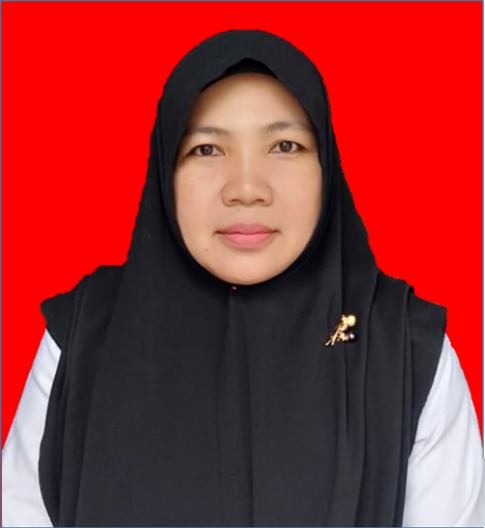 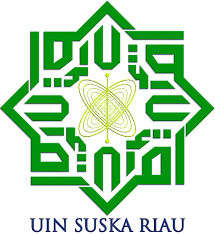 Oleh:NURNASRINANIM: 31495206442Promotor :Prof. Dr. H. Akbarizan, M.Ag, M.PdCo-Promotor :Dr. H. Asyari, S.Ag, M.SiPROGRAM PASCASARJANA (PPs)UNIVERSITAS ISLAM NEGERI (UIN) SULTAN SYARIF KASIM RIAU1442 H / 2020 M